Международный конкурс детского и молодежного творчества «Славься, Отечество!»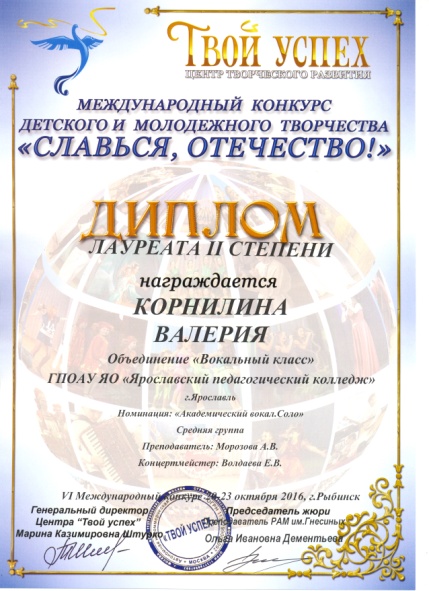 Поздравляем обучающихся Фролову Ирину, Корнилину Валерию, и  руководителей объединения «Вокальный класс»,  Морозову Анну Владимировну, Волдаеву Екатерину Владимировну с победой на Международном конкурсе детского и молодежного творчества «Славься, Отечество!» в номинации «Академический вокал. Соло». 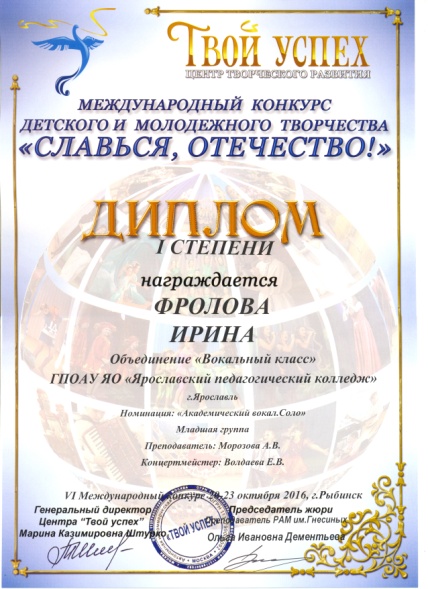 Диплом лауреата I степени заслуженно получила и концертмейстер «Вокального класса» Волдаева Екатерина Владимировна. Она участвовала в номинации «Концертмейстерское искусство» (группа «Преподаватели») 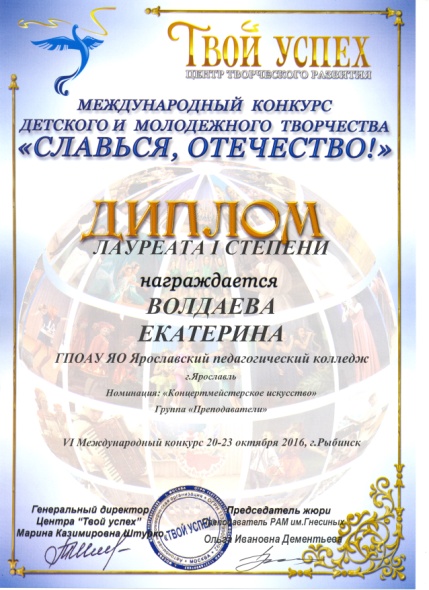 